SMLOUVAo využití výsledků dosažených v projektu výzkumu a vývoje ě. TJ02000287
uzavřená podle ustanovení § 1746 odst. 2 zákona ě. 89/2012 Sb., občanský zákoník,
ve znění pozdějších předpisů (dále také jen „občanský zákoník”)Smluvní strany:Výzkumný ústav rostlinné výroby, v.v.i.Sídlo: Drnovská 507/73, 16100, Praha 6- Ruzyně IČO: 00027006zastoupená: RNDr. Mikulášem Madarasem,Ph.D., ředitelem(dále jen „příjemce” nebo „VÚRV”)Zemědělský výzkum, spol. s r.o.Sídlo: Zahradní 400/1, 664 41 Troubsko IČO: 26296080zastoupená: RNDr. Janem Nedělníkem, Ph.D., ředitelem(dále jen „spolupříjemce” nebo „ZVT”)uzavřely níže uvedeného dne, měsíce a roku tuto smlouvu o využití výsledků dosažených v projektu výzkumu a vývoje č. TJ02000287 s názvem Využití různých druhů opylovatelů v semenářství vybraných plodin (dále jen „smlouva” nebo „tato smlouva”).PŘEDMĚT A ÚČEL SMLOUVYPředmětem této smlouvy je úprava užívacích a vlastnických práv k výsledkům dosaženým řešením projektu č. TJ02000287 nazvaného Využití různých druhů opylovatelů v semenářství vybraných plodin (dále jen „projekt”), a jejich využití po ukončení řešení projektu.Účelem této smlouvy je uplatnění či využití výsledků prokazující účelnost poskytnuté dotace na podporu projektu z veřejných prostředků.VYMEZENÍ DOSAŽENÝCH VÝSLEDKŮ A JEJICH SROVNÁNÍ S CÍLIPROJEKTU2.1 Srovnání dosažených výsledků s cíli projektu: Výsledky se podařilo dosáhnout dle plánu.Cílem projektu bylo:porovnat efektivitu opylování čtyř vybraných minoritních plodin třemi druhyopylovatelů (včela medonosná, čmelák zemní, tzv. samotářské včely) v podmínkách technické izolacezhodnotit vliv různých druhů opylovatelů na výnos a kvalitu osiva vybraných plodindefinovat potravní preference různých druhů hmyzích opylovatelůvyvinout malý čmelín do technických izolátorůCíle i účelu projektu bylo dosaženo. Dosaženými výsledky se podařilo realizovat cíle projektu.Seznam výsledků projektuSmlouvou o poskytnutí účelové podpory na řešení projektu č. TJ02000287 bylo dosaženo 3 hlavních výsledků projektu (V2, V3, V6) viz následující tabulka:ÚPRAVA VLASTNICKÝCH A UŽÍVACÍCH PRÁV K VÝSLEDKŮMVšechna majetková práva k výsledkům patří příjemci a spolupříjemci. Práva autorů a původců výsledků a majitelů ochranných práv k nim jsou upravena zvláštními právními předpisy.Smluvní strany se dohodly, že práva k duševnímu vlastnictví hlavních výsledku projektu (viz výše uvedená tabulka) patří oběma smluvním stranám, a to v poměrech uvedených v závazných parametrech řešení projektu.2.3.Smluvní strany sjednávají, že v případě komerčního užívání jednotlivých výsledků uzavřou ve vztahu k takovému výsledku zvláštní smlouvu, která stanoví bližší podmínky nakládání s tímto výsledkem, podíly na jeho komercializaci, okolnosti sjednávání případných návazných licenčních smluv, stejně jako způsob a rozsah užívacích práv Smluvních stran ve vztahu k tomuto výsledku.Mohou-li si u příjemce nebo spolupříjemce činit nároky na práva k výsledkům z řešení třetí osoby, jsou Smluvní strany povinny provést taková opatření nebo uzavřít takové smlouvy, aby tato práva byla vykonávána v souladu s jejich vlastními závazky vyplývajícími ze smlouvy s poskytovatelem dotace či rozhodnutí o poskytnutí dotace na podporu projektu.Postoupí-li Smluvní strany majetková práva k výsledkům z řešení projektu třetím osobám, zajistí odpovídajícími opatřeními nebo smlouvami, aby jejich smluvní závazky přešly na nového nositele majetkových práv tak, aby byly zajištěny zájmy poskytovatele dotace vyplývající ze smlouvy s poskytovatelem dotace či rozhodnutí o poskytnutí dotace na podporu projektu.Smluvní strany prohlašují, že jím nejsou známy žádné skutečnosti, které by nasvédčovaíy tomu, že by jakékoliv využití výsledků projektu v ČR či v zahraničí mohlo představovatzásah do práv jiných osob z průmyslového nebo jiného duševního vlastnictví.Výsledky, zveřejňované v tištěné formě, ve formě vědeckých či odborných publikací nebo ve formě prezentací, musí obsahovat informaci o tom, že jich bylo dosaženo řešením projektu výzkumu a vývoje podporovaného z veřejných prostředků na podporu výzkumu a vývoje.ZPŮSOB VYUŽITÍ VÝSLEDKŮ A DOBA, DO KTERÉ MUSÍ BÝT VÝSLEDKYUPLATNĚNYSmluvní strany jsou povinny zpřístupnit výsledky zájemcům v souladu s ustanovením § 16 zák. č. 130/2002 Sb., o podpoře výzkumu, experimentálního vývoje a inovací z veřejných prostředků a o změně některých souvisejících zákonů (zákon o podpoře výzkumu, experimentálního vývoje a inovací), ve znění pozdějších předpisů.3.2.Smluvní strany jsou oprávněny využívat veškeré výsledky k vědeckým a výzkumným činnostem bezplatně.Smluvní strany se dohodly, že na uplatnění a dalším vývoji výsledků budou v dobré víře a při zapojení svých nejlepších znalostí a zkušeností spolupracovat v době nejméně 5 let od uzavření této Smlouvy.ROZSAH STUPNĚ DŮVĚRNOSTI ÚDAJŮ A ZPŮSOB NAKLÁDÁNÍ S NIMIVýsledky řešení projektu, které byly publikovány v odborném tisku, nebo které byly jiným způsobem zveřejněny, netvoří žádné důvěrné informace, se kterými by bylo třeba nakládat podle zvláštních právních předpisů (např. § 504 občanského zákoníku).S informacemi tvořícími obchodní tajemství (pokud byly jako obchodní tajemství nebo důvěrné informace označeny), jsou Smluvní strany povinny nakládat tak, aby nedošlo k jejich zneužití či neoprávněnému zveřejnění.4.3.Ochrana obchodního tajemství se nevztahuje na poskytování informací poskytovateli dotace, a to v rozsahu nezbytném pro naplnění podmínek poskytovatele vyplývající ze smlouvy s poskytovatelem dotace či rozhodnutí o poskytnutí dotace na podporu projektu.SANKCE5.1.Smluvní strany sjednávají, že pokud kterákoliv z nich zjistí porušení závazků z této Smlouvy ze strany druhé smluvní strany, je oprávněna vyslovit výstrahu s tím, že druhá Smluvní strana je povinna odstranit nesoufad do 60 kalendářních dnů ode dne písemného sdělení výstrahy. V případě opakovaného porušení je dotčená Smluvní strana oprávněna odstoupit od této Smlouvy.DOBA TRVÁNÍ ZÁVAZKŮ ZE SMLOUVYTato Smlouva se uzavírá na dobu neurčitouVýpověď závazků vzniklých z této Smlouvy musí mít písemnou formu. Výpovědní lhůta činí 3 měsíce a počíná běžet prvním dnem měsíce následujícího po měsíci, ve kterém byla výpověď doručena poslední Smluvní straně.ZÁVĚREČNÁ USTANOVENÍTato Smlouva nabývá platnosti okamžikem podpisu všemi Smluvními stranami a účinnosti uveřejněním v registru smluv dle zákona č. 340/2015 Sb., o zvláštních podmínkách účinnosti některých smíuv, uveřejňování těchto míuv a o registru smfuv(zákon o registru smluv), ve znění pozdějších předpisů. Smluvní strany podpisem této Smlouvy potvrzují, že neobsahuje obchodní tajemství.Smlouva může být měněna nebo doplňována toliko vzestupně číslovanými písemnými dodatky podepsanými všemi Smluvními stranami.Smlouva je vyhotovena ve 2 stejnopisech, z nichž každý má platnost originálu. Každá ze Smluvních stran obdrží po jednom stejnopisu.Je-li nebo stane-li-se některé ustanovení této smlouvy neplatným nebo neúčinným, nezpůsobuje to neplatnost, resp. neúčinnost ostatních ustanovení této Smlouvy a otázky, které jsou předmětem takového ustanovení neplatného, resp. neúčinného, budou posuzovány podle úpravy obsažené v obecně závazných právních předpisech, které svým účelem nejlépe odpovídají předmětu úpravy ustanovení neplatného, resp. neúčinného.Smluvní strany bezvýhradně souhlasí se zveřejněním plného znění smlouvy tak, aby tato smlouva mohla být předmětem poskytnuté informace ve smyslu zákona č. 106/1999 Sb. O svobodném přístupu k informacím, ve zněni pozdějších předpisů a s uveřejněni plného znění Smlouvy v registru smluv dle zákona č. 340/2015 Sb., o zvláštních podmínkách účinnosti některých smluv, uveřejňování těchto smluv a o registru smluv (zákon o registru smluv), ve znění pozdějších předpisů.Smluvní strany prohlašují, že si tuto Smlouvu pozorně přečetly a že je jim její obsah jasný a srozumitelný.Na důkaz toho, že celý obsah Smlouvy je projevem jejich pravé a svobodné vůle připojují účastníci své vlastnoruční podpisy.V Praze dneRNDr. Mikuláš Madaras. Ph.D.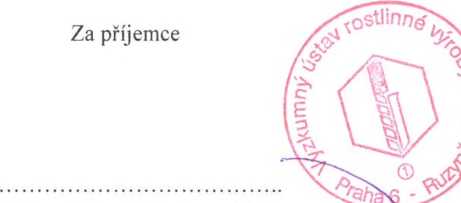 V Troubsku dne 16.2.2021RNDr. Jan Nedělník, Ph.D.Zemědělsky výzkum, spol. s r.o.664 41 I roubsko. Zahradní 1
IC: 262 96 USU, DIČ: CZ26296080©IdentifikačníčíslovýsledkuNázev výsledkuDruhvýsledkuTermíndosaženíVlastníkV2Hodnocení potravních preferencí u hmyzích opylovatelůNMetC12/2019VURV 90 %ZV 10%V3Výběr vhodných opylovatelů minoritních plodin pro semenářskou praxiNMetC12/2020VURV 50 %ZV 50 %V6Malý čmelín do technických izolátorůFuzit02/2021VURV 10 %ZV 90 %